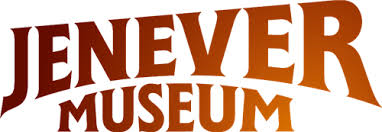 PERSBERICHTUitreiking eerste fles Branderswijn 2016 aan burgemeester Schiedam tijdens Brandersfeesten op zaterdag 24 septemberDe stokers van het Jenevermuseum maken in het kader van de Brandersfeesten in Schiedam ieder jaar een zgn. Branderswijn. Het eerste exemplaar wordt traditiegetrouw aan de burgemeester, de heer Lamers, overhandigd. Dit jaar is de uitreiking extra bijzonder: de Branderswijn 2016 is de allereerste fles met het nieuwe echtheidszegel. Reden daarvoor is dat Schiedam sinds kort een andere gemeentesecretaris heeft: mevrouw Handstede. Haar handtekening komt nu op het zegel te staan.  De uitreiking van de eerste fles vindt plaats op zaterdag 24 september om 15:00 uur op de binnenplaats van het Jenevermuseum. Branderswijn 2016
De stokers hebben dit jaar een Branderswijn gemaakt op basis van de moutwijn, die in 2013 tijdens de Brandersfeesten werd gestookt. Ze hebben een heerlijke moutwijnjenever gemaakt met een speciale ‘touch’.
In dit jubileumjaar (het Jenevermuseum bestaat 20 jaar) is de smaak 'fris en fruitig'. 
Nieuw etiket door Jacques TangeHet etiket op de fles is voor de derde keer gemaakt door de Schiedamse kunstenaar Jacques Tange. Hij heeft zich laten inspireren door de ingrediënten van de jenever. De kleur rood staat voor rode vruchten en de kleur groen voor limoen en mint. Het ontwerp blijft nog even geheim tot aanstaande zaterdag!

Te koopWilt u een exemplaar van deze speciale editie bemachtigen? Dan kunt u terecht in de slijterij van het Jenevermuseum. De nieuwe slijterij is gevestigd in de entreeruimte van het museum. U vindt hier ook onze Old Schiedam moutwijn en moutwijnjenevers. Vanaf volgende week is de Branderswijn 2016 ook in een aantal slijterijen in Schiedam verkrijgbaar.
UitnodigingU bent van harte welkom om de presentatie bij te wonen en de Branderswijn te komen proeven!Datum en tijd: zaterdag 24 september 2016, 15:00 uur. Ontvangst vanaf 14:30 uur.Locatie: Jenevermuseum, Lange Haven 74-76, binnenplaats achterzijde museum.
Activiteiten tijdens Brandersfeesten in Jenevermuseum, Branderij en MuseummolenTijdens de Brandersfeesten is er van alles te doen in Jenevermuseum, Branderij en Museummolen. In het museum is er een rondleiding door de tentoonstelling ‘Het Begin van Gin’ met aansluitend een gin/tonic-proeverij (€20,- p.p., reserveren verplicht). De Branderij (plus uitleg door de stokers) is gratis toegankelijk. De Museummolen is te bezoeken voor slechts €2,50 p.p. De molenaars geven gratis rondleidingen. Ook is er een proeverij van Branderswijn (€4,50 p.p.). Meer informatie: www.jenevermuseum.nl/agenda-2016.  Nationaal Jenevermuseum SchiedamHet Nationaal Jenevermuseum bestaat uit het Jenevermuseum, Branderij ‘De Gekroonde Brandersketel’ en Museummolen ‘De Nieuwe Palmboom’. De drie locaties vertellen samen het verhaal van jenever toen én nu.NOOT VOOR DE REDACTIE, NIET VOOR PUBLICATIE:
Wilt u een interview, hoge resolutie beeldmateriaal of meer informatie over de Branderswijn 2016? 
Neem dan contact op met het Nationaal Jenevermuseum Schiedam via 010- 246 96 76 en info@jenevermuseum.nl.